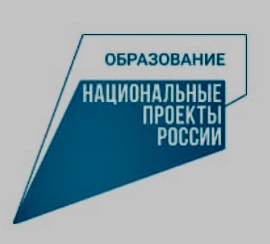 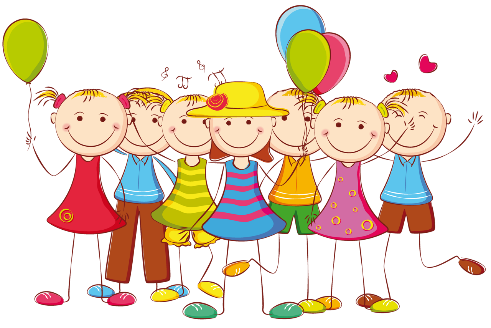 КАК ОПРЕДЕЛИТЬ ВЕДУЩУЮ РУКУ У РЕБЁНКА?Ведущую руку у ребенка можно определить уже в 5-6 месяцев, окончательно же функция руки определяется к 4 годам. Родители 4-5 летнего ребенка уже должны точно знать кто их ребенок, левша или правша. Именно в этот период начинается развитие мелкой моторики руки, и начинается подготовка к школе. Если развивать не ведущую руку, ребенок будет быстро уставать, у него начнется отвращение к письму, он начнет плакать и капризничать.Переучивание ребенка левши может стать причиной не только невроза, но и школьной неуспеваемости, в отдельных случаях нарушение зрительно – пространственных способностей, а также ориентированию в пространстве. У переученных левшей возможны различные неврологические проявления: нарушение сна, аппетита, раздражительность, перепады настроения, укачивание в транспорте.Существует множество тестов для выяснения того, праворукий человек или леворукий. Каждый из этих тестов в отдельности может оказаться недостаточно убедительным, но в совокупности они позволяют довольно надёжно отличить правшу от левши [1]. Сядьте напротив ребёнка и все необходимые предметы кладите прямо перед ним. В некоторых действиях, например при нанизывании бус, используются обе руки, наблюдайте, какая активнее.Задания с предметами (для самых маленьких)1. Отвинти и завинти крышки. (Подберите несколько флаконов, баночек от крема, шампуня разной формы и величины).2. Собери цепочку из скрепок и разбери её.3. Нанижи с помощью иголки бусины (пуговицы) на нитку.4. Собери что-нибудь из конструктора (мозаики), построй башню из кубиков.5. Посчитай и разложи карточки из плотной бумаги, собери их.6. Подбрось несколько раз одной рукой мяч и поймай его.7. Аккуратно по контуру вырежи ножницами фигуру из открытки.8. Зашнуруй и завяжи бантиком шнурки, расстегни и застегни пуговицы на куртке.9. Нарисуй дом, человека, машину, забор сначала одной, а потом другой рукой. Какой рукой легче держать карандаш?Очень важно, как выполняется девятое задание: в каком случае более ровные и чёткие линии, более уверенные и точные движения.Задания для детей более старшего возраста1. Переплетение пальцев рук.Быстро, не думая, переплети пальцы обеих рук. Сколько раз это не повторяй, сверху всегда окажется большой палец одной и той же руки, - как правило, ведущей.2. «Поза Наполеона».Не раздумывания, скрести руки на груди. Обычно у правши правая кисть ложится на левое предплечье первой и сверху, тогда как левая кисть ложится позже и оказывается под правым предплечьем. 3. Аплодисменты.Покажи, как ты аплодируешь. Активно при этом перемещается ведущая рука, ударяя о другую руку, которая остаётся в одном и том же положении или заметно менее активна.4. Одновременные действия.Возьми в каждую руку по карандашу и, действуя одновременно обеими руками, нарисуй, не глядя, круг, квадрат, треугольник. Изображения, выполненные ведущей рукой, обычно более точные.5. Рисование вертикальных линий.На листе бумаги нарисуй два квадрата и быстро заполни их вертикальными линиями – сначала одной, потом другой рукой. Число линий, нарисованных ведущей рукой, обычно больше примерно на одну треть, и они получаются более аккуратными.Список использованных источников1. Шохор-Троцкая M. Не переучивайте левшу! //Наука и жизнь. 2002. № 8. С. 65-72.